申请加拿大签证个人资料表(请一定填写完整，最后还有一张附表) 本人申明，以上情况均属实，绝无隐瞒！申请人：                                  日期：         加拿大签证所需资料， 请注意某些需要原件加拿大照片样板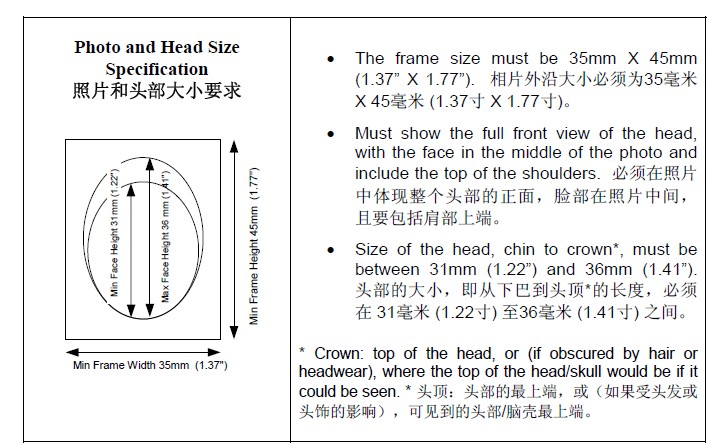 姓名姓名曾用名曾用名曾用名曾用名曾用名曾用名性别性别性别性别身份证号码：身份证号码：身份证号码：身份证号码：身份证号码：身份证号码：身份证号码：身份证号码：身份证号码：身份证号码：身份证号码：身份证号码：身份证号码：身份证号码：身份证号码：身份证号码：身份证号码：身份证号码：费用由谁支付：费用由谁支付：费用由谁支付：费用由谁支付：费用由谁支付：费用由谁支付：费用由谁支付：费用由谁支付：费用由谁支付：费用由谁支付：费用由谁支付：费用由谁支付：费用由谁支付：费用由谁支付：费用由谁支付：费用由谁支付：出生日期出生日期    年   月   日    年   月   日    年   月   日    年   月   日    年   月   日    年   月   日    年   月   日    年   月   日    年   月   日    年   月   日    年   月   日    年   月   日    年   月   日    年   月   日    年   月   日出生地出生地出生地出生地出生地出生地出生地出生地出生地出生地省     市/县省     市/县省     市/县省     市/县省     市/县省     市/县省     市/县婚姻状况婚姻状况已婚请提供结婚时间已婚请提供结婚时间已婚请提供结婚时间已婚请提供结婚时间   年     月  日   年     月  日   年     月  日   年     月  日   年     月  日   年     月  日   年     月  日具体职务(如退休，请注明退休时间)具体职务(如退休，请注明退休时间)具体职务(如退休，请注明退休时间)具体职务(如退休，请注明退休时间)具体职务(如退休，请注明退休时间)具体职务(如退休，请注明退休时间)具体职务(如退休，请注明退休时间)具体职务(如退休，请注明退休时间)具体职务(如退休，请注明退休时间)具体职务(如退休，请注明退休时间)如您离过婚，请提供前任配偶的名字如您离过婚，请提供前任配偶的名字如您离过婚，请提供前任配偶的名字如您离过婚，请提供前任配偶的名字如您离过婚，请提供前任配偶的名字如您离过婚，请提供前任配偶的名字如您离过婚，请提供前任配偶的名字如您离过婚，请提供前任配偶的名字此段婚姻的时间段此段婚姻的时间段此段婚姻的时间段此段婚姻的时间段此段婚姻的时间段此段婚姻的时间段   年     月    日 至      年     月    日   年     月    日 至      年     月    日   年     月    日 至      年     月    日   年     月    日 至      年     月    日   年     月    日 至      年     月    日   年     月    日 至      年     月    日   年     月    日 至      年     月    日   年     月    日 至      年     月    日   年     月    日 至      年     月    日   年     月    日 至      年     月    日   年     月    日 至      年     月    日   年     月    日 至      年     月    日   年     月    日 至      年     月    日   年     月    日 至      年     月    日现住址 现住址 电子邮箱地址电子邮箱地址电子邮箱地址电子邮箱地址电子邮箱地址电子邮箱地址电子邮箱地址电子邮箱地址电子邮箱地址电子邮箱地址电子邮箱地址电子邮箱地址电子邮箱地址电子邮箱地址电子邮箱地址电子邮箱地址电子邮箱地址家庭电话家庭电话手机手机手机手机手机手机手机手机邮编邮编单位名称（中英文对照）单位名称（中英文对照）单位地址单位地址邮编：邮编：邮编：邮编：邮编：邮编：邮编：邮编：邮编：月收入：      元/月月收入：      元/月月收入：      元/月单位电话单位电话传真进入此单位时间进入此单位时间进入此单位时间进入此单位时间进入此单位时间进入此单位时间进入此单位时间     年    月    日     年    月    日     年    月    日     年    月    日     年    月    日护照号码护照号码护照签发日期 和有效期护照签发日期 和有效期护照签发日期 和有效期护照签发日期 和有效期护照签发地：   省    市护照签发地：   省    市护照签发地：   省    市护照签发地：   省    市护照签发地：   省    市护照签发地：   省    市护照签发地：   省    市是否有旧护照：是□  否□是否有旧护照：是□  否□是否有旧护照：是□  否□是否有旧护照：是□  否□是否有旧护照：是□  否□是否有旧护照：是□  否□是否有旧护照：是□  否□是否有旧护照：是□  否□是否有旧护照：是□  否□是否有旧护照：是□  否□是否有旧护照：是□  否□您的护照是否遗失或者被盗：是 遗失□/ 被盗□； 否□您的护照是否遗失或者被盗：是 遗失□/ 被盗□； 否□您的护照是否遗失或者被盗：是 遗失□/ 被盗□； 否□您的护照是否遗失或者被盗：是 遗失□/ 被盗□； 否□您的护照是否遗失或者被盗：是 遗失□/ 被盗□； 否□您的护照是否遗失或者被盗：是 遗失□/ 被盗□； 否□您的护照是否遗失或者被盗：是 遗失□/ 被盗□； 否□您的护照是否遗失或者被盗：是 遗失□/ 被盗□； 否□您的护照是否遗失或者被盗：是 遗失□/ 被盗□； 否□您的护照是否遗失或者被盗：是 遗失□/ 被盗□； 否□您的护照是否遗失或者被盗：是 遗失□/ 被盗□； 否□您的护照是否遗失或者被盗：是 遗失□/ 被盗□； 否□您的护照是否遗失或者被盗：是 遗失□/ 被盗□； 否□您的护照是否遗失或者被盗：是 遗失□/ 被盗□； 否□您的护照是否遗失或者被盗：是 遗失□/ 被盗□； 否□您的护照是否遗失或者被盗：是 遗失□/ 被盗□； 否□您的护照是否遗失或者被盗：是 遗失□/ 被盗□； 否□您的护照是否遗失或者被盗：是 遗失□/ 被盗□； 否□您的护照是否遗失或者被盗：是 遗失□/ 被盗□； 否□您的护照是否遗失或者被盗：是 遗失□/ 被盗□； 否□您的护照是否遗失或者被盗：是 遗失□/ 被盗□； 否□您的护照是否遗失或者被盗：是 遗失□/ 被盗□； 否□您的护照是否遗失或者被盗：是 遗失□/ 被盗□； 否□访问目的：旅游？探亲？商务？或其他访问目的：旅游？探亲？商务？或其他访问目的：旅游？探亲？商务？或其他访问目的：旅游？探亲？商务？或其他访问目的：旅游？探亲？商务？或其他计划出发时间在加停留时间计划出发时间在加停留时间计划出发时间在加停留时间计划出发时间在加停留时间计划出发时间在加停留时间计划出发时间在加停留时间计划出发时间在加停留时间计划出发时间在加停留时间计划出发时间在加停留时间同行人姓名、与您的关系同行人姓名、与您的关系同行人姓名、与您的关系同行人姓名、与您的关系同行人姓名、与您的关系此次带多少钱去加拿大此次带多少钱去加拿大此次带多少钱去加拿大此次带多少钱去加拿大此次带多少钱去加拿大此次带多少钱去加拿大此次带多少钱去加拿大此次带多少钱去加拿大此次带多少钱去加拿大家  庭  成  员(如已过世请填写名字、出生日期、出生地点、过世地点和日期)家  庭  成  员(如已过世请填写名字、出生日期、出生地点、过世地点和日期)家  庭  成  员(如已过世请填写名字、出生日期、出生地点、过世地点和日期)家  庭  成  员(如已过世请填写名字、出生日期、出生地点、过世地点和日期)家  庭  成  员(如已过世请填写名字、出生日期、出生地点、过世地点和日期)家  庭  成  员(如已过世请填写名字、出生日期、出生地点、过世地点和日期)家  庭  成  员(如已过世请填写名字、出生日期、出生地点、过世地点和日期)家  庭  成  员(如已过世请填写名字、出生日期、出生地点、过世地点和日期)家  庭  成  员(如已过世请填写名字、出生日期、出生地点、过世地点和日期)家  庭  成  员(如已过世请填写名字、出生日期、出生地点、过世地点和日期)家  庭  成  员(如已过世请填写名字、出生日期、出生地点、过世地点和日期)家  庭  成  员(如已过世请填写名字、出生日期、出生地点、过世地点和日期)家  庭  成  员(如已过世请填写名字、出生日期、出生地点、过世地点和日期)家  庭  成  员(如已过世请填写名字、出生日期、出生地点、过世地点和日期)家  庭  成  员(如已过世请填写名字、出生日期、出生地点、过世地点和日期)家  庭  成  员(如已过世请填写名字、出生日期、出生地点、过世地点和日期)家  庭  成  员(如已过世请填写名字、出生日期、出生地点、过世地点和日期)家  庭  成  员(如已过世请填写名字、出生日期、出生地点、过世地点和日期)家  庭  成  员(如已过世请填写名字、出生日期、出生地点、过世地点和日期)家  庭  成  员(如已过世请填写名字、出生日期、出生地点、过世地点和日期)家  庭  成  员(如已过世请填写名字、出生日期、出生地点、过世地点和日期)家  庭  成  员(如已过世请填写名字、出生日期、出生地点、过世地点和日期)家  庭  成  员(如已过世请填写名字、出生日期、出生地点、过世地点和日期)家  庭  成  员(如已过世请填写名字、出生日期、出生地点、过世地点和日期)家  庭  成  员(如已过世请填写名字、出生日期、出生地点、过世地点和日期)家  庭  成  员(如已过世请填写名字、出生日期、出生地点、过世地点和日期)家  庭  成  员(如已过世请填写名字、出生日期、出生地点、过世地点和日期)家  庭  成  员(如已过世请填写名字、出生日期、出生地点、过世地点和日期)家  庭  成  员(如已过世请填写名字、出生日期、出生地点、过世地点和日期)家  庭  成  员(如已过世请填写名字、出生日期、出生地点、过世地点和日期)家  庭  成  员(如已过世请填写名字、出生日期、出生地点、过世地点和日期)家  庭  成  员(如已过世请填写名字、出生日期、出生地点、过世地点和日期)家  庭  成  员(如已过世请填写名字、出生日期、出生地点、过世地点和日期)家  庭  成  员(如已过世请填写名字、出生日期、出生地点、过世地点和日期)称谓姓名/关系姓名/关系出生年月日出生年月日出生年月日出生年月日出生年月日出生年月日出生年月日出生年月日出生年月日出生地点出生地点出生地点出生地点出生地点婚姻状况婚姻状况现住址现住址现住址现住址现住址现住址现住址现住址现住址现住址现住址现住址现住址当前工作（具体职务）当前工作（具体职务）配偶   年   月   日   年   月   日   年   月   日   年   月   日   年   月   日   年   月   日   年   月   日   年   月   日   年   月   日父亲   年   月   日   年   月   日   年   月   日   年   月   日   年   月   日   年   月   日   年   月   日   年   月   日   年   月   日母亲   年   月   日   年   月   日   年   月   日   年   月   日   年   月   日   年   月   日   年   月   日   年   月   日   年   月   日子女   年   月   日   年   月   日   年   月   日   年   月   日   年   月   日   年   月   日   年   月   日   年   月   日   年   月   日子女   年   月   日   年   月   日   年   月   日   年   月   日   年   月   日   年   月   日   年   月   日   年   月   日   年   月   日子女年   月   日年   月   日年   月   日年   月   日年   月   日年   月   日年   月   日年   月   日年   月   日兄弟年   月   日年   月   日年   月   日年   月   日年   月   日年   月   日年   月   日年   月   日年   月   日兄弟年   月   日年   月   日年   月   日年   月   日年   月   日年   月   日年   月   日年   月   日年   月   日兄弟年   月   日年   月   日年   月   日年   月   日年   月   日年   月   日年   月   日年   月   日年   月   日兄弟年   月   日年   月   日年   月   日年   月   日年   月   日年   月   日年   月   日年   月   日年   月   日姐妹年   月   日年   月   日年   月   日年   月   日年   月   日年   月   日年   月   日年   月   日年   月   日姐妹年   月   日年   月   日年   月   日年   月   日年   月   日年   月   日年   月   日年   月   日年   月   日姐妹年   月   日年   月   日年   月   日年   月   日年   月   日年   月   日年   月   日年   月   日年   月   日你或者你的亲人是否申请过赴 加拿大 的签证：是□否□ ，申请时间__             _，       地点__            __ ，   签证类别__     __ ，   是否获批准：  是□否□，  去的时间               停留时间 __    __ 天 ，    拒签时间__           __ ， 与你的关系                      。你或者你的亲人是否申请过赴 加拿大 的签证：是□否□ ，申请时间__             _，       地点__            __ ，   签证类别__     __ ，   是否获批准：  是□否□，  去的时间               停留时间 __    __ 天 ，    拒签时间__           __ ， 与你的关系                      。你或者你的亲人是否申请过赴 加拿大 的签证：是□否□ ，申请时间__             _，       地点__            __ ，   签证类别__     __ ，   是否获批准：  是□否□，  去的时间               停留时间 __    __ 天 ，    拒签时间__           __ ， 与你的关系                      。你或者你的亲人是否申请过赴 加拿大 的签证：是□否□ ，申请时间__             _，       地点__            __ ，   签证类别__     __ ，   是否获批准：  是□否□，  去的时间               停留时间 __    __ 天 ，    拒签时间__           __ ， 与你的关系                      。你或者你的亲人是否申请过赴 加拿大 的签证：是□否□ ，申请时间__             _，       地点__            __ ，   签证类别__     __ ，   是否获批准：  是□否□，  去的时间               停留时间 __    __ 天 ，    拒签时间__           __ ， 与你的关系                      。你或者你的亲人是否申请过赴 加拿大 的签证：是□否□ ，申请时间__             _，       地点__            __ ，   签证类别__     __ ，   是否获批准：  是□否□，  去的时间               停留时间 __    __ 天 ，    拒签时间__           __ ， 与你的关系                      。你或者你的亲人是否申请过赴 加拿大 的签证：是□否□ ，申请时间__             _，       地点__            __ ，   签证类别__     __ ，   是否获批准：  是□否□，  去的时间               停留时间 __    __ 天 ，    拒签时间__           __ ， 与你的关系                      。你或者你的亲人是否申请过赴 加拿大 的签证：是□否□ ，申请时间__             _，       地点__            __ ，   签证类别__     __ ，   是否获批准：  是□否□，  去的时间               停留时间 __    __ 天 ，    拒签时间__           __ ， 与你的关系                      。你或者你的亲人是否申请过赴 加拿大 的签证：是□否□ ，申请时间__             _，       地点__            __ ，   签证类别__     __ ，   是否获批准：  是□否□，  去的时间               停留时间 __    __ 天 ，    拒签时间__           __ ， 与你的关系                      。你或者你的亲人是否申请过赴 加拿大 的签证：是□否□ ，申请时间__             _，       地点__            __ ，   签证类别__     __ ，   是否获批准：  是□否□，  去的时间               停留时间 __    __ 天 ，    拒签时间__           __ ， 与你的关系                      。你或者你的亲人是否申请过赴 加拿大 的签证：是□否□ ，申请时间__             _，       地点__            __ ，   签证类别__     __ ，   是否获批准：  是□否□，  去的时间               停留时间 __    __ 天 ，    拒签时间__           __ ， 与你的关系                      。你或者你的亲人是否申请过赴 加拿大 的签证：是□否□ ，申请时间__             _，       地点__            __ ，   签证类别__     __ ，   是否获批准：  是□否□，  去的时间               停留时间 __    __ 天 ，    拒签时间__           __ ， 与你的关系                      。你或者你的亲人是否申请过赴 加拿大 的签证：是□否□ ，申请时间__             _，       地点__            __ ，   签证类别__     __ ，   是否获批准：  是□否□，  去的时间               停留时间 __    __ 天 ，    拒签时间__           __ ， 与你的关系                      。你或者你的亲人是否申请过赴 加拿大 的签证：是□否□ ，申请时间__             _，       地点__            __ ，   签证类别__     __ ，   是否获批准：  是□否□，  去的时间               停留时间 __    __ 天 ，    拒签时间__           __ ， 与你的关系                      。你或者你的亲人是否申请过赴 加拿大 的签证：是□否□ ，申请时间__             _，       地点__            __ ，   签证类别__     __ ，   是否获批准：  是□否□，  去的时间               停留时间 __    __ 天 ，    拒签时间__           __ ， 与你的关系                      。你或者你的亲人是否申请过赴 加拿大 的签证：是□否□ ，申请时间__             _，       地点__            __ ，   签证类别__     __ ，   是否获批准：  是□否□，  去的时间               停留时间 __    __ 天 ，    拒签时间__           __ ， 与你的关系                      。你或者你的亲人是否申请过赴 加拿大 的签证：是□否□ ，申请时间__             _，       地点__            __ ，   签证类别__     __ ，   是否获批准：  是□否□，  去的时间               停留时间 __    __ 天 ，    拒签时间__           __ ， 与你的关系                      。你或者你的亲人是否申请过赴 加拿大 的签证：是□否□ ，申请时间__             _，       地点__            __ ，   签证类别__     __ ，   是否获批准：  是□否□，  去的时间               停留时间 __    __ 天 ，    拒签时间__           __ ， 与你的关系                      。你或者你的亲人是否申请过赴 加拿大 的签证：是□否□ ，申请时间__             _，       地点__            __ ，   签证类别__     __ ，   是否获批准：  是□否□，  去的时间               停留时间 __    __ 天 ，    拒签时间__           __ ， 与你的关系                      。你或者你的亲人是否申请过赴 加拿大 的签证：是□否□ ，申请时间__             _，       地点__            __ ，   签证类别__     __ ，   是否获批准：  是□否□，  去的时间               停留时间 __    __ 天 ，    拒签时间__           __ ， 与你的关系                      。你或者你的亲人是否申请过赴 加拿大 的签证：是□否□ ，申请时间__             _，       地点__            __ ，   签证类别__     __ ，   是否获批准：  是□否□，  去的时间               停留时间 __    __ 天 ，    拒签时间__           __ ， 与你的关系                      。你或者你的亲人是否申请过赴 加拿大 的签证：是□否□ ，申请时间__             _，       地点__            __ ，   签证类别__     __ ，   是否获批准：  是□否□，  去的时间               停留时间 __    __ 天 ，    拒签时间__           __ ， 与你的关系                      。你或者你的亲人是否申请过赴 加拿大 的签证：是□否□ ，申请时间__             _，       地点__            __ ，   签证类别__     __ ，   是否获批准：  是□否□，  去的时间               停留时间 __    __ 天 ，    拒签时间__           __ ， 与你的关系                      。你或者你的亲人是否申请过赴 加拿大 的签证：是□否□ ，申请时间__             _，       地点__            __ ，   签证类别__     __ ，   是否获批准：  是□否□，  去的时间               停留时间 __    __ 天 ，    拒签时间__           __ ， 与你的关系                      。你或者你的亲人是否申请过赴 加拿大 的签证：是□否□ ，申请时间__             _，       地点__            __ ，   签证类别__     __ ，   是否获批准：  是□否□，  去的时间               停留时间 __    __ 天 ，    拒签时间__           __ ， 与你的关系                      。你或者你的亲人是否申请过赴 加拿大 的签证：是□否□ ，申请时间__             _，       地点__            __ ，   签证类别__     __ ，   是否获批准：  是□否□，  去的时间               停留时间 __    __ 天 ，    拒签时间__           __ ， 与你的关系                      。你或者你的亲人是否申请过赴 加拿大 的签证：是□否□ ，申请时间__             _，       地点__            __ ，   签证类别__     __ ，   是否获批准：  是□否□，  去的时间               停留时间 __    __ 天 ，    拒签时间__           __ ， 与你的关系                      。你或者你的亲人是否申请过赴 加拿大 的签证：是□否□ ，申请时间__             _，       地点__            __ ，   签证类别__     __ ，   是否获批准：  是□否□，  去的时间               停留时间 __    __ 天 ，    拒签时间__           __ ， 与你的关系                      。你或者你的亲人是否申请过赴 加拿大 的签证：是□否□ ，申请时间__             _，       地点__            __ ，   签证类别__     __ ，   是否获批准：  是□否□，  去的时间               停留时间 __    __ 天 ，    拒签时间__           __ ， 与你的关系                      。你或者你的亲人是否申请过赴 加拿大 的签证：是□否□ ，申请时间__             _，       地点__            __ ，   签证类别__     __ ，   是否获批准：  是□否□，  去的时间               停留时间 __    __ 天 ，    拒签时间__           __ ， 与你的关系                      。你或者你的亲人是否申请过赴 加拿大 的签证：是□否□ ，申请时间__             _，       地点__            __ ，   签证类别__     __ ，   是否获批准：  是□否□，  去的时间               停留时间 __    __ 天 ，    拒签时间__           __ ， 与你的关系                      。你或者你的亲人是否申请过赴 加拿大 的签证：是□否□ ，申请时间__             _，       地点__            __ ，   签证类别__     __ ，   是否获批准：  是□否□，  去的时间               停留时间 __    __ 天 ，    拒签时间__           __ ， 与你的关系                      。你或者你的亲人是否申请过赴 加拿大 的签证：是□否□ ，申请时间__             _，       地点__            __ ，   签证类别__     __ ，   是否获批准：  是□否□，  去的时间               停留时间 __    __ 天 ，    拒签时间__           __ ， 与你的关系                      。你或者你的亲人是否申请过赴 加拿大 的签证：是□否□ ，申请时间__             _，       地点__            __ ，   签证类别__     __ ，   是否获批准：  是□否□，  去的时间               停留时间 __    __ 天 ，    拒签时间__           __ ， 与你的关系                      。是否有人为你申请过移民加拿大□的申请：是□  否□     申请是否获批准：是□否□谁为你申请__                 __？ 什么时间申请？                         是否有人为你申请过移民加拿大□的申请：是□  否□     申请是否获批准：是□否□谁为你申请__                 __？ 什么时间申请？                         是否有人为你申请过移民加拿大□的申请：是□  否□     申请是否获批准：是□否□谁为你申请__                 __？ 什么时间申请？                         是否有人为你申请过移民加拿大□的申请：是□  否□     申请是否获批准：是□否□谁为你申请__                 __？ 什么时间申请？                         是否有人为你申请过移民加拿大□的申请：是□  否□     申请是否获批准：是□否□谁为你申请__                 __？ 什么时间申请？                         是否有人为你申请过移民加拿大□的申请：是□  否□     申请是否获批准：是□否□谁为你申请__                 __？ 什么时间申请？                         是否有人为你申请过移民加拿大□的申请：是□  否□     申请是否获批准：是□否□谁为你申请__                 __？ 什么时间申请？                         是否有人为你申请过移民加拿大□的申请：是□  否□     申请是否获批准：是□否□谁为你申请__                 __？ 什么时间申请？                         是否有人为你申请过移民加拿大□的申请：是□  否□     申请是否获批准：是□否□谁为你申请__                 __？ 什么时间申请？                         是否有人为你申请过移民加拿大□的申请：是□  否□     申请是否获批准：是□否□谁为你申请__                 __？ 什么时间申请？                         是否有人为你申请过移民加拿大□的申请：是□  否□     申请是否获批准：是□否□谁为你申请__                 __？ 什么时间申请？                         是否有人为你申请过移民加拿大□的申请：是□  否□     申请是否获批准：是□否□谁为你申请__                 __？ 什么时间申请？                         是否有人为你申请过移民加拿大□的申请：是□  否□     申请是否获批准：是□否□谁为你申请__                 __？ 什么时间申请？                         是否有人为你申请过移民加拿大□的申请：是□  否□     申请是否获批准：是□否□谁为你申请__                 __？ 什么时间申请？                         是否有人为你申请过移民加拿大□的申请：是□  否□     申请是否获批准：是□否□谁为你申请__                 __？ 什么时间申请？                         是否有人为你申请过移民加拿大□的申请：是□  否□     申请是否获批准：是□否□谁为你申请__                 __？ 什么时间申请？                         是否有人为你申请过移民加拿大□的申请：是□  否□     申请是否获批准：是□否□谁为你申请__                 __？ 什么时间申请？                         是否有人为你申请过移民加拿大□的申请：是□  否□     申请是否获批准：是□否□谁为你申请__                 __？ 什么时间申请？                         是否有人为你申请过移民加拿大□的申请：是□  否□     申请是否获批准：是□否□谁为你申请__                 __？ 什么时间申请？                         是否有人为你申请过移民加拿大□的申请：是□  否□     申请是否获批准：是□否□谁为你申请__                 __？ 什么时间申请？                         是否有人为你申请过移民加拿大□的申请：是□  否□     申请是否获批准：是□否□谁为你申请__                 __？ 什么时间申请？                         是否有人为你申请过移民加拿大□的申请：是□  否□     申请是否获批准：是□否□谁为你申请__                 __？ 什么时间申请？                         是否有人为你申请过移民加拿大□的申请：是□  否□     申请是否获批准：是□否□谁为你申请__                 __？ 什么时间申请？                         是否有人为你申请过移民加拿大□的申请：是□  否□     申请是否获批准：是□否□谁为你申请__                 __？ 什么时间申请？                         是否有人为你申请过移民加拿大□的申请：是□  否□     申请是否获批准：是□否□谁为你申请__                 __？ 什么时间申请？                         是否有人为你申请过移民加拿大□的申请：是□  否□     申请是否获批准：是□否□谁为你申请__                 __？ 什么时间申请？                         是否有人为你申请过移民加拿大□的申请：是□  否□     申请是否获批准：是□否□谁为你申请__                 __？ 什么时间申请？                         是否有人为你申请过移民加拿大□的申请：是□  否□     申请是否获批准：是□否□谁为你申请__                 __？ 什么时间申请？                         是否有人为你申请过移民加拿大□的申请：是□  否□     申请是否获批准：是□否□谁为你申请__                 __？ 什么时间申请？                         是否有人为你申请过移民加拿大□的申请：是□  否□     申请是否获批准：是□否□谁为你申请__                 __？ 什么时间申请？                         是否有人为你申请过移民加拿大□的申请：是□  否□     申请是否获批准：是□否□谁为你申请__                 __？ 什么时间申请？                         是否有人为你申请过移民加拿大□的申请：是□  否□     申请是否获批准：是□否□谁为你申请__                 __？ 什么时间申请？                         是否有人为你申请过移民加拿大□的申请：是□  否□     申请是否获批准：是□否□谁为你申请__                 __？ 什么时间申请？                         是否有人为你申请过移民加拿大□的申请：是□  否□     申请是否获批准：是□否□谁为你申请__                 __？ 什么时间申请？                         是否有亲属在加拿大是否有亲属在加拿大是否有亲属在加拿大是否有亲属在加拿大是 □ 否 □      如有,请在下面提供细节是 □ 否 □      如有,请在下面提供细节是 □ 否 □      如有,请在下面提供细节是 □ 否 □      如有,请在下面提供细节是 □ 否 □      如有,请在下面提供细节是 □ 否 □      如有,请在下面提供细节是 □ 否 □      如有,请在下面提供细节是 □ 否 □      如有,请在下面提供细节是 □ 否 □      如有,请在下面提供细节是 □ 否 □      如有,请在下面提供细节是 □ 否 □      如有,请在下面提供细节是 □ 否 □      如有,请在下面提供细节是 □ 否 □      如有,请在下面提供细节是 □ 否 □      如有,请在下面提供细节是 □ 否 □      如有,请在下面提供细节是 □ 否 □      如有,请在下面提供细节是 □ 否 □      如有,请在下面提供细节是 □ 否 □      如有,请在下面提供细节是 □ 否 □      如有,请在下面提供细节是 □ 否 □      如有,请在下面提供细节是 □ 否 □      如有,请在下面提供细节是 □ 否 □      如有,请在下面提供细节是 □ 否 □      如有,请在下面提供细节是 □ 否 □      如有,请在下面提供细节是 □ 否 □      如有,请在下面提供细节是 □ 否 □      如有,请在下面提供细节是 □ 否 □      如有,请在下面提供细节是 □ 否 □      如有,请在下面提供细节是 □ 否 □      如有,请在下面提供细节是 □ 否 □      如有,请在下面提供细节姓名(中英文)姓名(中英文)姓名(中英文)姓名(中英文)与您的关系与您的关系与您的关系与您的关系与您的关系与您的关系与您的关系与您的关系在加拿大身份在加拿大身份在加拿大身份在加拿大身份在加拿大身份在加拿大身份在加拿大身份在加拿大身份在加拿大身份在加拿大身份在加拿大身份在加拿大身份在加拿大身份在加拿大身份在加拿大身份在加拿大的地址/ 联系电话在加拿大的地址/ 联系电话在加拿大的地址/ 联系电话在加拿大的地址/ 联系电话在加拿大的地址/ 联系电话在加拿大的地址/ 联系电话在加拿大的地址/ 联系电话写出你 五年之内 曾去过的所有国家的名称及访问的年份, 起始日期和停留的时间（请一定填写完整）：写出你 五年之内 曾去过的所有国家的名称及访问的年份, 起始日期和停留的时间（请一定填写完整）：写出你 五年之内 曾去过的所有国家的名称及访问的年份, 起始日期和停留的时间（请一定填写完整）：写出你 五年之内 曾去过的所有国家的名称及访问的年份, 起始日期和停留的时间（请一定填写完整）：写出你 五年之内 曾去过的所有国家的名称及访问的年份, 起始日期和停留的时间（请一定填写完整）：写出你 五年之内 曾去过的所有国家的名称及访问的年份, 起始日期和停留的时间（请一定填写完整）：写出你 五年之内 曾去过的所有国家的名称及访问的年份, 起始日期和停留的时间（请一定填写完整）：写出你 五年之内 曾去过的所有国家的名称及访问的年份, 起始日期和停留的时间（请一定填写完整）：写出你 五年之内 曾去过的所有国家的名称及访问的年份, 起始日期和停留的时间（请一定填写完整）：写出你 五年之内 曾去过的所有国家的名称及访问的年份, 起始日期和停留的时间（请一定填写完整）：写出你 五年之内 曾去过的所有国家的名称及访问的年份, 起始日期和停留的时间（请一定填写完整）：写出你 五年之内 曾去过的所有国家的名称及访问的年份, 起始日期和停留的时间（请一定填写完整）：写出你 五年之内 曾去过的所有国家的名称及访问的年份, 起始日期和停留的时间（请一定填写完整）：写出你 五年之内 曾去过的所有国家的名称及访问的年份, 起始日期和停留的时间（请一定填写完整）：写出你 五年之内 曾去过的所有国家的名称及访问的年份, 起始日期和停留的时间（请一定填写完整）：写出你 五年之内 曾去过的所有国家的名称及访问的年份, 起始日期和停留的时间（请一定填写完整）：写出你 五年之内 曾去过的所有国家的名称及访问的年份, 起始日期和停留的时间（请一定填写完整）：写出你 五年之内 曾去过的所有国家的名称及访问的年份, 起始日期和停留的时间（请一定填写完整）：写出你 五年之内 曾去过的所有国家的名称及访问的年份, 起始日期和停留的时间（请一定填写完整）：写出你 五年之内 曾去过的所有国家的名称及访问的年份, 起始日期和停留的时间（请一定填写完整）：写出你 五年之内 曾去过的所有国家的名称及访问的年份, 起始日期和停留的时间（请一定填写完整）：写出你 五年之内 曾去过的所有国家的名称及访问的年份, 起始日期和停留的时间（请一定填写完整）：写出你 五年之内 曾去过的所有国家的名称及访问的年份, 起始日期和停留的时间（请一定填写完整）：写出你 五年之内 曾去过的所有国家的名称及访问的年份, 起始日期和停留的时间（请一定填写完整）：写出你 五年之内 曾去过的所有国家的名称及访问的年份, 起始日期和停留的时间（请一定填写完整）：写出你 五年之内 曾去过的所有国家的名称及访问的年份, 起始日期和停留的时间（请一定填写完整）：写出你 五年之内 曾去过的所有国家的名称及访问的年份, 起始日期和停留的时间（请一定填写完整）：写出你 五年之内 曾去过的所有国家的名称及访问的年份, 起始日期和停留的时间（请一定填写完整）：写出你 五年之内 曾去过的所有国家的名称及访问的年份, 起始日期和停留的时间（请一定填写完整）：写出你 五年之内 曾去过的所有国家的名称及访问的年份, 起始日期和停留的时间（请一定填写完整）：写出你 五年之内 曾去过的所有国家的名称及访问的年份, 起始日期和停留的时间（请一定填写完整）：写出你 五年之内 曾去过的所有国家的名称及访问的年份, 起始日期和停留的时间（请一定填写完整）：写出你 五年之内 曾去过的所有国家的名称及访问的年份, 起始日期和停留的时间（请一定填写完整）：写出你 五年之内 曾去过的所有国家的名称及访问的年份, 起始日期和停留的时间（请一定填写完整）：申请人工作细节(所有工作过的单位，从开始参加工作填写)申请人工作细节(所有工作过的单位，从开始参加工作填写)申请人工作细节(所有工作过的单位，从开始参加工作填写)申请人工作细节(所有工作过的单位，从开始参加工作填写)申请人工作细节(所有工作过的单位，从开始参加工作填写)申请人工作细节(所有工作过的单位，从开始参加工作填写)申请人工作细节(所有工作过的单位，从开始参加工作填写)申请人工作细节(所有工作过的单位，从开始参加工作填写)申请人工作细节(所有工作过的单位，从开始参加工作填写)申请人工作细节(所有工作过的单位，从开始参加工作填写)申请人工作细节(所有工作过的单位，从开始参加工作填写)申请人工作细节(所有工作过的单位，从开始参加工作填写)申请人工作细节(所有工作过的单位，从开始参加工作填写)申请人工作细节(所有工作过的单位，从开始参加工作填写)申请人工作细节(所有工作过的单位，从开始参加工作填写)申请人工作细节(所有工作过的单位，从开始参加工作填写)申请人工作细节(所有工作过的单位，从开始参加工作填写)申请人工作细节(所有工作过的单位，从开始参加工作填写)申请人工作细节(所有工作过的单位，从开始参加工作填写)申请人工作细节(所有工作过的单位，从开始参加工作填写)申请人工作细节(所有工作过的单位，从开始参加工作填写)申请人工作细节(所有工作过的单位，从开始参加工作填写)申请人工作细节(所有工作过的单位，从开始参加工作填写)申请人工作细节(所有工作过的单位，从开始参加工作填写)申请人工作细节(所有工作过的单位，从开始参加工作填写)申请人工作细节(所有工作过的单位，从开始参加工作填写)申请人工作细节(所有工作过的单位，从开始参加工作填写)申请人工作细节(所有工作过的单位，从开始参加工作填写)申请人工作细节(所有工作过的单位，从开始参加工作填写)申请人工作细节(所有工作过的单位，从开始参加工作填写)申请人工作细节(所有工作过的单位，从开始参加工作填写)申请人工作细节(所有工作过的单位，从开始参加工作填写)申请人工作细节(所有工作过的单位，从开始参加工作填写)申请人工作细节(所有工作过的单位，从开始参加工作填写)开始时间结束时间结束时间结束时间单位名称单位名称单位名称单位名称单位名称单位名称单位名称单位名称单位名称单位名称单位名称单位名称单位名称单位地址单位地址单位地址单位地址单位地址单位地址单位地址单位地址单位地址单位地址职务职务职务职务职务职务职务   年   月   日    年      月  日    年      月  日    年      月  日  年   月   日  年   月   日  年   月   日  年   月   日  年   月   日    年         月  日    年         月  日    年         月  日  年   月   日  年    月  日  年    月  日  年    月  日申请人受教育细节情况(所有就读过的学校，从小学开始填写)申请人受教育细节情况(所有就读过的学校，从小学开始填写)申请人受教育细节情况(所有就读过的学校，从小学开始填写)申请人受教育细节情况(所有就读过的学校，从小学开始填写)申请人受教育细节情况(所有就读过的学校，从小学开始填写)申请人受教育细节情况(所有就读过的学校，从小学开始填写)申请人受教育细节情况(所有就读过的学校，从小学开始填写)申请人受教育细节情况(所有就读过的学校，从小学开始填写)申请人受教育细节情况(所有就读过的学校，从小学开始填写)申请人受教育细节情况(所有就读过的学校，从小学开始填写)申请人受教育细节情况(所有就读过的学校，从小学开始填写)申请人受教育细节情况(所有就读过的学校，从小学开始填写)申请人受教育细节情况(所有就读过的学校，从小学开始填写)申请人受教育细节情况(所有就读过的学校，从小学开始填写)申请人受教育细节情况(所有就读过的学校，从小学开始填写)申请人受教育细节情况(所有就读过的学校，从小学开始填写)申请人受教育细节情况(所有就读过的学校，从小学开始填写)申请人受教育细节情况(所有就读过的学校，从小学开始填写)申请人受教育细节情况(所有就读过的学校，从小学开始填写)申请人受教育细节情况(所有就读过的学校，从小学开始填写)申请人受教育细节情况(所有就读过的学校，从小学开始填写)申请人受教育细节情况(所有就读过的学校，从小学开始填写)申请人受教育细节情况(所有就读过的学校，从小学开始填写)申请人受教育细节情况(所有就读过的学校，从小学开始填写)申请人受教育细节情况(所有就读过的学校，从小学开始填写)申请人受教育细节情况(所有就读过的学校，从小学开始填写)申请人受教育细节情况(所有就读过的学校，从小学开始填写)申请人受教育细节情况(所有就读过的学校，从小学开始填写)申请人受教育细节情况(所有就读过的学校，从小学开始填写)申请人受教育细节情况(所有就读过的学校，从小学开始填写)申请人受教育细节情况(所有就读过的学校，从小学开始填写)申请人受教育细节情况(所有就读过的学校，从小学开始填写)申请人受教育细节情况(所有就读过的学校，从小学开始填写)申请人受教育细节情况(所有就读过的学校，从小学开始填写)开始时间结束时间结束时间结束时间学校名称学校名称学校名称学校名称学校名称学校名称学校名称学校名称学校名称学校名称学校名称学校名称学校名称学校地址学校地址学校地址学校地址学校地址学校地址专业专业专业专业专业专业专业获得的证书或学位获得的证书或学位获得的证书或学位获得的证书或学位  年   月   日  年   月  日  年   月  日  年   月  日  年   月   日  年   月  日  年   月  日  年   月  日  年   月   日  年   月  日  年   月  日  年   月  日  年   月   日  年   月  日  年   月  日  年   月  日在职人士,加拿大签证所需资料在职人士,加拿大签证所需资料退休人士，非在职人士，加拿大签证所需资料退休人士，非在职人士，加拿大签证所需资料1.身份证的正反面复印件1身份证的正反面复印件2全家成员户口本复印件（配偶子女，未婚的提供父母的）2全家成员户口本复印件（配偶子女，未婚的提供父母的）3请尽量提供结婚证复印件，如果有提供配偶的财产，或者夫妻同去，必须提供结婚证复印件3请尽量提供结婚证复印件，如果有提供配偶的财产，或者夫妻同去，必须提供结婚证复印件4A.活期流水账单原件或存折复印件：有以往6个月以上的交易记录，且必须有多次存取记录以及做签证当月记录且不少于人民币6万元或等值货币；B.若不足6万元,请用定期存款补充（存折复印件或存款证明书复印件）；C.切勿在最后突然存入大额款项；D.无论是定期或活期存款，越多越好；4A.活期流水账单原件或存折复印件：有以往6个月以上的交易记录，且必须有多次存取记录以及做签证当月记录且不少于人民币6万元或等值货币；B.若不足6万元,请用定期存款补充（存折复印件或存款证明书复印件）；C.切勿在最后突然存入大额款项；D.无论是定期或活期存款，越多越好；5房产证复印件 行驶证的清晰复印件5房产证复印件行驶证 的清晰复印件6其他资产证明，比如：股票、银行对帐单、国库券、股权证等请提供复印件6其他资产证明，比如：股票、银行对帐单、国库券、股权证等请提供复印件7单位放假信原件（中英文对照）。要用有公司抬头，有领导签名，有联系电话，有公司公章的信笺纸。内容必须包括：月薪、职位、在本单位的工作年限、所批准的假期时限。备注：如果申请的是旅游签证，请不要出现赴美商务、考察、学习、公费等字样，最好不要提及将去美国或者其他国家。7（1）.退休客人请提供退休证复印件8A. 三张近半年的彩照，正面照 ，要求亮白底  B. 规格：35mm×45mm,头顶到下巴的距离要31mm-36mm.C. 面部表情自然，不可以皱眉或微笑，嘴部要合拢, 最好不要化浓妆,以免反光D. 佩戴眼镜，镜框不能遮住眼睛，要清晰看到双眼任何部份，不能佩戴墨镜E. 由于某种宗教原因，在可清晰辨认其绒帽的情况下可以佩戴帽子照相8A. 三张近半年的彩照，正面照 ，要求亮白底 B. 规格：35mm×45mm, 头顶到下巴的距离要31mm-36mmC. 面部表情自然，不可以皱眉或微笑，嘴部要合拢, 最好不要化浓妆,以免反光D. 佩戴眼镜，镜框不能遮住眼睛，要清晰看到双眼任何部份，不能佩戴墨镜E. 由于某种宗教原因，在可清晰辨认其绒帽的情况下可以佩戴帽子照相9如有名片，请提供2张，名片上所提供的地址、电话、姓名必须正确真实，可以联系到本人9客人如果有旧护照，请一定提供； 如果旧护照遗失，或者其他原因不能提供，请写下原因。10客人如果有旧护照，请一定提供； 如果旧护照遗失，或者其他原因不能提供，请写下原因。10护照原件一本：面试当天算起，必须要有6个月以上的有效期，护照里面至少有3面以上可以贴签证页的地方（除了尾页）。护照有效期从您预计离开加拿大当日算起也至少要有六个月以上的有效期。11护照原件一本：面试当天算起，必须要有6个月以上的有效期，护照里面至少有3面以上可以贴签证页的地方（除了尾页）。护照有效期从您预计离开加拿大当日算起也至少要有六个月以上的有效期。10护照原件一本：面试当天算起，必须要有6个月以上的有效期，护照里面至少有3面以上可以贴签证页的地方（除了尾页）。护照有效期从您预计离开加拿大当日算起也至少要有六个月以上的有效期。学生申请加拿大普通旅游签证所需资料学生申请加拿大普通旅游签证所需资料学生申请加拿大普通旅游签证所需资料学生申请加拿大普通旅游签证所需资料1.身份证的正反面复印件身份证的正反面复印件身份证的正反面复印件2全家成员户口本复印件（包括父母及未婚兄弟姐妹的）全家成员户口本复印件（包括父母及未婚兄弟姐妹的）全家成员户口本复印件（包括父母及未婚兄弟姐妹的）3出生证复印件。18周岁以下小孩申请加拿大签证,如果是跟单方父母或者跟父母以外的人去,必须提供另一方或双方父母的同意委托函出生证复印件。18周岁以下小孩申请加拿大签证,如果是跟单方父母或者跟父母以外的人去,必须提供另一方或双方父母的同意委托函出生证复印件。18周岁以下小孩申请加拿大签证,如果是跟单方父母或者跟父母以外的人去,必须提供另一方或双方父母的同意委托函4用父母的财产。A.活期流水账单原件或存折复印件：有以往6个月以上的交易记录，且必须有多次存取记录以及做签证当月记录且不少于人民币6万元或等值货币；B.若不足6万元,请用定期存款补充（存折复印件或存款证明书复印件）；C.切勿在最后突然存入大额款项；D.无论是定期或活期存款，越多越好；用父母的财产。A.活期流水账单原件或存折复印件：有以往6个月以上的交易记录，且必须有多次存取记录以及做签证当月记录且不少于人民币6万元或等值货币；B.若不足6万元,请用定期存款补充（存折复印件或存款证明书复印件）；C.切勿在最后突然存入大额款项；D.无论是定期或活期存款，越多越好；用父母的财产。A.活期流水账单原件或存折复印件：有以往6个月以上的交易记录，且必须有多次存取记录以及做签证当月记录且不少于人民币6万元或等值货币；B.若不足6万元,请用定期存款补充（存折复印件或存款证明书复印件）；C.切勿在最后突然存入大额款项；D.无论是定期或活期存款，越多越好；5用父母的财产。房产证 复印件， 行驶证 的清晰复印件用父母的财产。房产证 复印件， 行驶证 的清晰复印件用父母的财产。房产证 复印件， 行驶证 的清晰复印件6用父母的财产。其他资产证明，比如：股票、银行对帐单、国库券、股权证等请提供复印件用父母的财产。其他资产证明，比如：股票、银行对帐单、国库券、股权证等请提供复印件用父母的财产。其他资产证明，比如：股票、银行对帐单、国库券、股权证等请提供复印件7学校放假信（中英文对照）。要用有学校抬头，有老师签名，有学校公章的信笺纸。内容必须包括：年级、在本校的读书年限、所批准的假期时限。备注：如果申请的是旅游签证，请不要出现赴加学习等字样.学校放假信（中英文对照）。要用有学校抬头，有老师签名，有学校公章的信笺纸。内容必须包括：年级、在本校的读书年限、所批准的假期时限。备注：如果申请的是旅游签证，请不要出现赴加学习等字样.学校放假信（中英文对照）。要用有学校抬头，有老师签名，有学校公章的信笺纸。内容必须包括：年级、在本校的读书年限、所批准的假期时限。备注：如果申请的是旅游签证，请不要出现赴加学习等字样.8A. 三张近半年的彩照，正面照 ，要求亮白底 B. 规格：35mm×45mm, 头顶到下巴的距离要31mm-36mmC. 面部表情自然，不可以皱眉或微笑，嘴部要合拢, 最好不要化浓妆,以免反光D. 佩戴眼镜，镜框不能遮住眼睛，要清晰看到双眼任何部份，不能佩戴墨镜E. 由于某种宗教原因，在可清晰辨认其绒帽的情况下可以佩戴帽子照相A. 三张近半年的彩照，正面照 ，要求亮白底 B. 规格：35mm×45mm, 头顶到下巴的距离要31mm-36mmC. 面部表情自然，不可以皱眉或微笑，嘴部要合拢, 最好不要化浓妆,以免反光D. 佩戴眼镜，镜框不能遮住眼睛，要清晰看到双眼任何部份，不能佩戴墨镜E. 由于某种宗教原因，在可清晰辨认其绒帽的情况下可以佩戴帽子照相A. 三张近半年的彩照，正面照 ，要求亮白底 B. 规格：35mm×45mm, 头顶到下巴的距离要31mm-36mmC. 面部表情自然，不可以皱眉或微笑，嘴部要合拢, 最好不要化浓妆,以免反光D. 佩戴眼镜，镜框不能遮住眼睛，要清晰看到双眼任何部份，不能佩戴墨镜E. 由于某种宗教原因，在可清晰辨认其绒帽的情况下可以佩戴帽子照相9护照原件一本：面试当天算起，必须要有6个月以上的有效期，护照里面至少有3面以上可以贴签证页的地方（除了尾页）。护照有效期从您预计离开加拿大当日算起也至少要有六个月以上的有效期。护照原件一本：面试当天算起，必须要有6个月以上的有效期，护照里面至少有3面以上可以贴签证页的地方（除了尾页）。护照有效期从您预计离开加拿大当日算起也至少要有六个月以上的有效期。护照原件一本：面试当天算起，必须要有6个月以上的有效期，护照里面至少有3面以上可以贴签证页的地方（除了尾页）。护照有效期从您预计离开加拿大当日算起也至少要有六个月以上的有效期。10客人如果有旧护照，请一定提供； 如果旧护照遗失，或者其他原因不能提供，请写下原因。客人如果有旧护照，请一定提供； 如果旧护照遗失，或者其他原因不能提供，请写下原因。客人如果有旧护照，请一定提供； 如果旧护照遗失，或者其他原因不能提供，请写下原因。备注：1.领馆有保留对客人面试的权力。2.提供材料必须真实，若领馆发现提供虚假资料，不但导致拒签，且影响以后签证。3.由于领馆要求常有变化，如有更改将另行通知。4.若客人有亲属在加拿大,请务必提供此人在加的身份证明（比如枫叶卡，护照首页和签证页等, 学生-学生最好还请提供录取通知书，成绩单复印件， 学生证复印件）复印件和财产证明（比如税单等）复印件,在加拿大的住址和联系电话? 如果该亲属已参加工作,请写出职务? 如果是学生也请注明? 以免影响签证。5.如果是做探亲签证，A.请提供在加亲属写给客人的邀请信原件(英文)以及邮寄邀请信的信封  B.请提供该亲属在加的身份证明（比如枫叶卡，学生卡，成绩单，录取通知书，护照首页和签证页等），C.工作证明(复印件)  D.近六个月的财产证明（比如税单等）和住址证明（比如水费单，电费单等复印件）E.申请人与被访人的关系证明（比如出生证，结婚证，信函往来证明的复印件）F.邀请方家庭成员名单 6.如果是做商务签证，请提供邀请函原件以及邮寄邀请信的信封，跟加拿大方公司的合同复印件,能体现双方业务往来的收据等等复印件, 以及申请人单位的单位简介。如果有机票订单，请尽量提供机票订单复印件。备注：1.领馆有保留对客人面试的权力。2.提供材料必须真实，若领馆发现提供虚假资料，不但导致拒签，且影响以后签证。3.由于领馆要求常有变化，如有更改将另行通知。4.若客人有亲属在加拿大,请务必提供此人在加的身份证明（比如枫叶卡，护照首页和签证页等, 学生-学生最好还请提供录取通知书，成绩单复印件， 学生证复印件）复印件和财产证明（比如税单等）复印件,在加拿大的住址和联系电话? 如果该亲属已参加工作,请写出职务? 如果是学生也请注明? 以免影响签证。5.如果是做探亲签证，A.请提供在加亲属写给客人的邀请信原件(英文)以及邮寄邀请信的信封  B.请提供该亲属在加的身份证明（比如枫叶卡，学生卡，成绩单，录取通知书，护照首页和签证页等），C.工作证明(复印件)  D.近六个月的财产证明（比如税单等）和住址证明（比如水费单，电费单等复印件）E.申请人与被访人的关系证明（比如出生证，结婚证，信函往来证明的复印件）F.邀请方家庭成员名单 6.如果是做商务签证，请提供邀请函原件以及邮寄邀请信的信封，跟加拿大方公司的合同复印件,能体现双方业务往来的收据等等复印件, 以及申请人单位的单位简介。如果有机票订单，请尽量提供机票订单复印件。备注：1.领馆有保留对客人面试的权力。2.提供材料必须真实，若领馆发现提供虚假资料，不但导致拒签，且影响以后签证。3.由于领馆要求常有变化，如有更改将另行通知。4.若客人有亲属在加拿大,请务必提供此人在加的身份证明（比如枫叶卡，护照首页和签证页等, 学生-学生最好还请提供录取通知书，成绩单复印件， 学生证复印件）复印件和财产证明（比如税单等）复印件,在加拿大的住址和联系电话? 如果该亲属已参加工作,请写出职务? 如果是学生也请注明? 以免影响签证。5.如果是做探亲签证，A.请提供在加亲属写给客人的邀请信原件(英文)以及邮寄邀请信的信封  B.请提供该亲属在加的身份证明（比如枫叶卡，学生卡，成绩单，录取通知书，护照首页和签证页等），C.工作证明(复印件)  D.近六个月的财产证明（比如税单等）和住址证明（比如水费单，电费单等复印件）E.申请人与被访人的关系证明（比如出生证，结婚证，信函往来证明的复印件）F.邀请方家庭成员名单 6.如果是做商务签证，请提供邀请函原件以及邮寄邀请信的信封，跟加拿大方公司的合同复印件,能体现双方业务往来的收据等等复印件, 以及申请人单位的单位简介。如果有机票订单，请尽量提供机票订单复印件。备注：1.领馆有保留对客人面试的权力。2.提供材料必须真实，若领馆发现提供虚假资料，不但导致拒签，且影响以后签证。3.由于领馆要求常有变化，如有更改将另行通知。4.若客人有亲属在加拿大,请务必提供此人在加的身份证明（比如枫叶卡，护照首页和签证页等, 学生-学生最好还请提供录取通知书，成绩单复印件， 学生证复印件）复印件和财产证明（比如税单等）复印件,在加拿大的住址和联系电话? 如果该亲属已参加工作,请写出职务? 如果是学生也请注明? 以免影响签证。5.如果是做探亲签证，A.请提供在加亲属写给客人的邀请信原件(英文)以及邮寄邀请信的信封  B.请提供该亲属在加的身份证明（比如枫叶卡，学生卡，成绩单，录取通知书，护照首页和签证页等），C.工作证明(复印件)  D.近六个月的财产证明（比如税单等）和住址证明（比如水费单，电费单等复印件）E.申请人与被访人的关系证明（比如出生证，结婚证，信函往来证明的复印件）F.邀请方家庭成员名单 6.如果是做商务签证，请提供邀请函原件以及邮寄邀请信的信封，跟加拿大方公司的合同复印件,能体现双方业务往来的收据等等复印件, 以及申请人单位的单位简介。如果有机票订单，请尽量提供机票订单复印件。